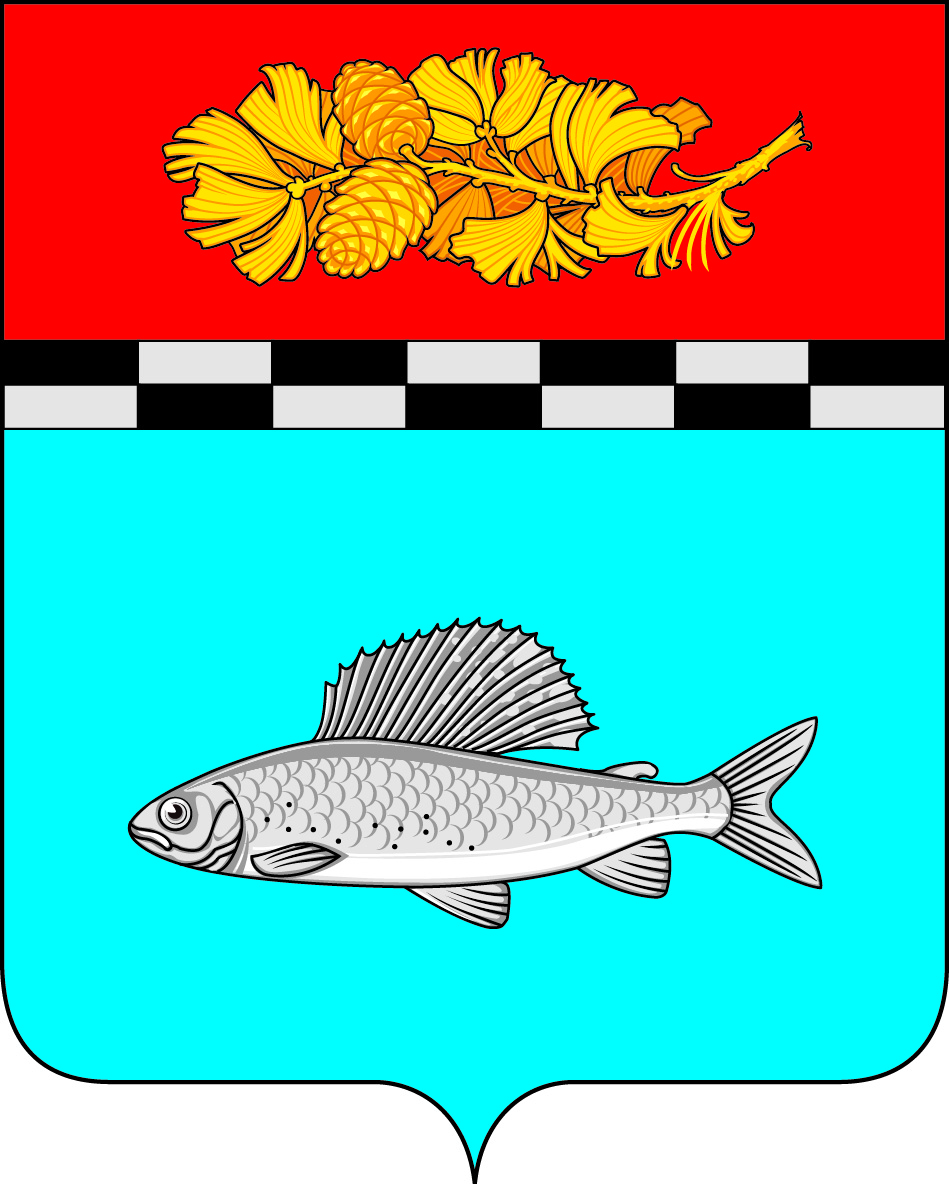 АДМИНИСТРАЦИЯ УЛЬКАНСКОГО ГОРОДСКОГО ПОСЕЛЕНИЯКАЗАЧИНСКО-ЛЕНСКОГО МУНИЦИПАЛЬНОГО РАЙОНАИРКУТСКОЙ ОБЛАСТИПОСТАНОВЛЕНИЕ3 апреля 2020г.                                                                                                                                       № 94п. УльканО включении сведений о месте (площадке) накопления твердых коммунальных отходов в реестр мест (площадок) накопления твердых коммунальных отходов  на территории Ульканского городского поселения Казачинско-Ленского муниципального района Иркутской области В соответствии с Федеральным законом от 06.10.2003 № 131-ФЗ «Об общих принципах организации местного самоуправления в Российской Федерации», Федеральным законом от 24.06.1998 № 89-ФЗ «Об отходах производства и потребления», постановлением Правительства Российской Федерации от 31.08.2018 № 1039 «Об утверждении Правил обустройства мест (площадок) накопления твердых коммунальных отходов и ведения их реестра», постановлением  Правительства Иркутской области от 12.12.2016 № 780-пп «Об утверждении порядка накопления твердых коммунальных отходов (в том числе их раздельного накопления) на территории Иркутской области», руководствуясь статьями 7, 42, 50 Устава Ульканского городского поселения Казачинско-Ленского муниципального района, администрация Ульканского городского поселенияп о с т а н о в л я е т:1.Включить сведения о  месте (площадке) накопления твердых коммунальных отходов индивидуальному предпринимателю Исрафилову Наджафу Бейдулла оглы, ОГРН в ЕГРИП 305381801200060, по адресу: 666534, Иркутская область, Казачинско-Ленский район, р.п. Улькан, ул. Лейманиса, участок 8А с географическими координатами: широта 55,8965810, долгота 107,7964640 в реестр мест (площадок) накопления твердых коммунальных отходов  на территории Ульканского городского поселения Казачинско-Ленского муниципального района Иркутской области; 2. Разместить настоящее постановление на официальном сайте Ульканского городского поселения www.admulkan.ru; 3. Довести данное постановление до всех заинтересованных лиц. Глава Ульканскогогородского поселения                                                            	                                   А.Н.Никищенко                    Иванова Виктория Владимировнател. 8 (39562) 32068        Согласовано:Заведующий юридическим отделом _________________________ Н.Н.Старицын